COMITE SPORT ADAPTE DORDOGNE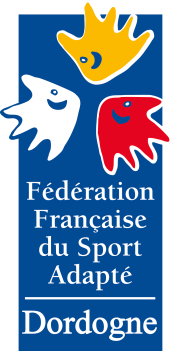 Lieu dit Masseroux  Atur – 24750 – Boulazac Isle Manoir	Tél : 06 46 90 00 53E-mail : cdsa24@gmail.comEn partenariat avec l’association Association Sportive Bergeracoise de Sport Adapté, le comité Dordogne du sport adapté vous invite à participer à cet événement :Journée 1 Bowling – SPORT ADAPTE ADULTEJournée compétitive Jeudi 9 Décembre 2021
le snook bowl palace – La Feuilleraie24750 TrélissacPROGRAMME SPORTIF PREVISIONNEL10H00 		Accueil des équipes 10H30		Début des rencontres13H00		Repas & fin de la journéeRepas issus de vos paniersINFORMATIONS SPORTIVESEquipement : Prévoir une tenue sportive pour la pratique du bowling.Information technique : Cette rencontre est la première journée d’un championnat en 3 manches. Par conséquent les équipes qui s’inscrivent s’engagent à participer à toutes les manches du championnat.Tarifs : 4€/parties et par personnesLa Licence FFSA 2021-2022 est obligatoire.COMITE SPORT ADAPTE DORDOGNELieu dit Masseroux  Atur – 24750 – Boulazac Isle Manoir	Tél : 06 46 90 00 53E-mail : cdsa24@gmail.comFICHE D’ENGAGEMENT -  JOURNEE 1 BOWLING SPORT ADAPTE ADULTE  Trélissac – JEUDI 9 Décembre 2021A renvoyer au CDSA24 avant le lundi 6 Decembre  2021N° d’affiliation
 et nom de l’AssociationAccompagnateur
N° tel + N° licence FFSAClasse de l’équipe (ABC ou BCD)NOM - PrénomNé (e)SexeClasse (AB,BC ou CD) NOM - PrénomNé (e)SexeClasse (AB,BC ou CD) 